American Literature:   Mid-term ReviewFor the mid-term, you will write an essay.  You will have between 85 and 90 minutes to write a response to a work of literature.  You will write on a transcendental poem(s)During the exam, you will need to write an introductory paragraph to a literary essay.  You wrote these types of introductions repeatedly during World Literature and a few times during American Literature.      The essay must have two body paragraphs.  Each body paragraph must be written in AEA format.   You will need to echo big ideas, have sentence variety in your assertions and have reaffirmation statements. The analysis will require you to discuss literary features and aspects of author’s style.  You will need 2 per analysis which will need to be layered.  You will need to be familiar with the following devices:Allusion Theme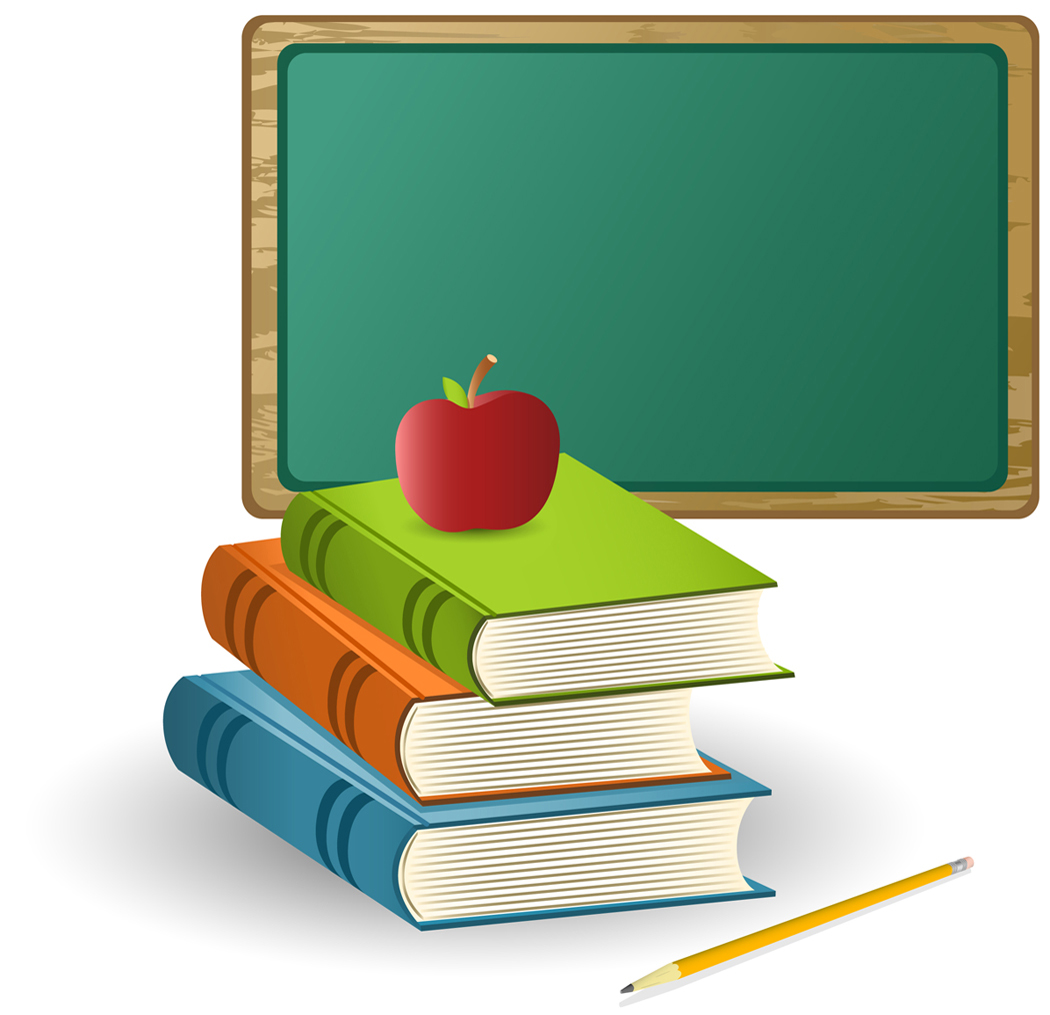 DictionSyntaxTone MoodIrony  (all types)ForeshadowingCharacterizationFigurative LanguagePoint-of-ViewSymbolismImagerySettingAspects of author’s styleFinally, the essay must have a concluding paragraph.   The concluding paragraph should follow the guidelines of effective conclusion as previous taught.   In addition, you will be accountable for the various sentence types (simple, compound, complex and compound-complex), hyphens, dashes and ellipses, pronoun/antecedent agreement, colons and semicolons, passive voice and vocabulary from throughout the semester. 